共享仪器平台FlowJo多色调补偿及常见实验分析演示培训通知生物医学测试中心共享仪器平台将于2023年2月24日（周五）9:30-11:30在清华大学医学科学楼B1010举行FlowJo流式数据分析软件的常见实验分析培训。为了更好地满足学生们的需求，使大家更快速、更有效地处理流式数据，共享仪器平台现举办小型流式数据分析软件FlowJo V10的基础操作培训，欢迎同学们报名参加。培训软件：FlowJo流式数据分析软件培训内容：FlowJo流式常见实验类型的数据分析及多色补偿调节等。培训时间：2023年2月24日（周五）9:30-11:30培训地点：清华大学医学科学楼B1010联系方式：季老师13021308670 jijiaojiao#mail.tsinghua.edu.cn（发送邮件时请将“#”替换成“@”）报名方式：访问链接：https://gxyqtsinghua.mikecrm.com/AyXJHI5或扫描二维码：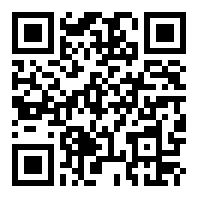 备注：本学期共享仪器平台会根据用户需要提供多次小型培训，为保证培训效果，每次培训人数上限为5名，报完为止。共享仪器平台生物医学测试中心